Чемпионат России, класс высотно-технический 2021ОТЧЕТо восхождении на вершину Зуб дракона, 2170 м  по центру Южной стены Главной башни, 6А. к.сл  Второе прохождениекомандой Республики КарелияЗа период 17-18.07.212021г.I. ПАСПОРТ ВОСХОЖДЕНИЯ________________________________________________________________II. ОПИСАНИЕ ВОСХОЖДЕНИЯ1. Характеристика объекта восхождения1.1. Общее фото вершины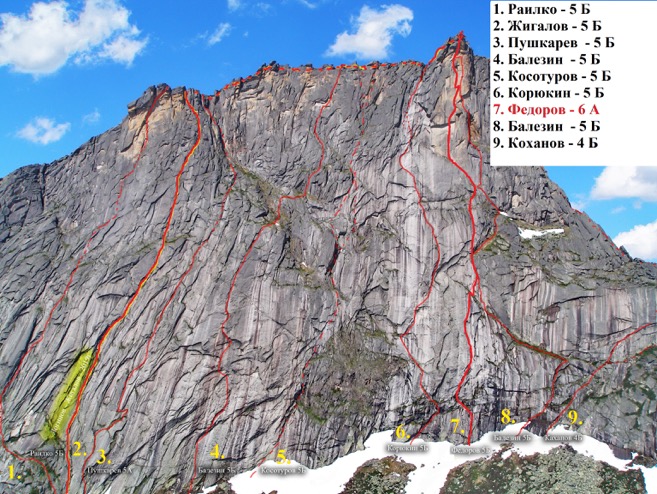 Маршрут, пройденный командой1.2. Фото профиля маршрута 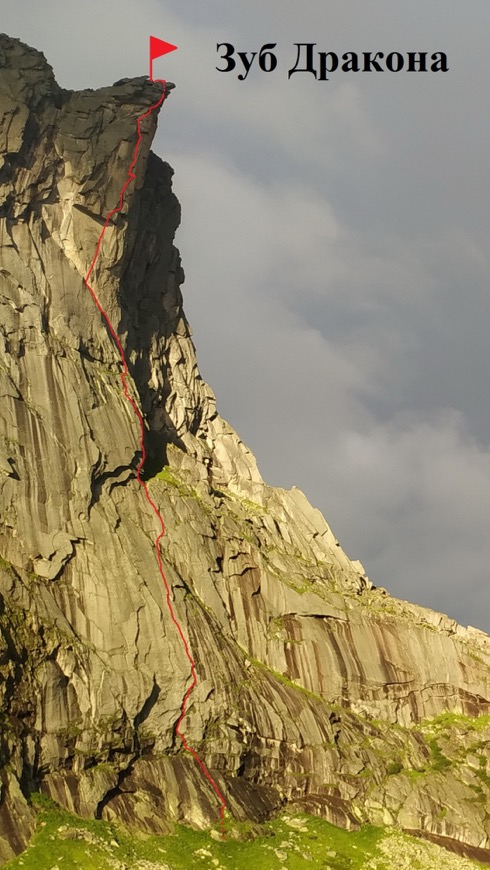 1.3. Рисованный профиль маршрута 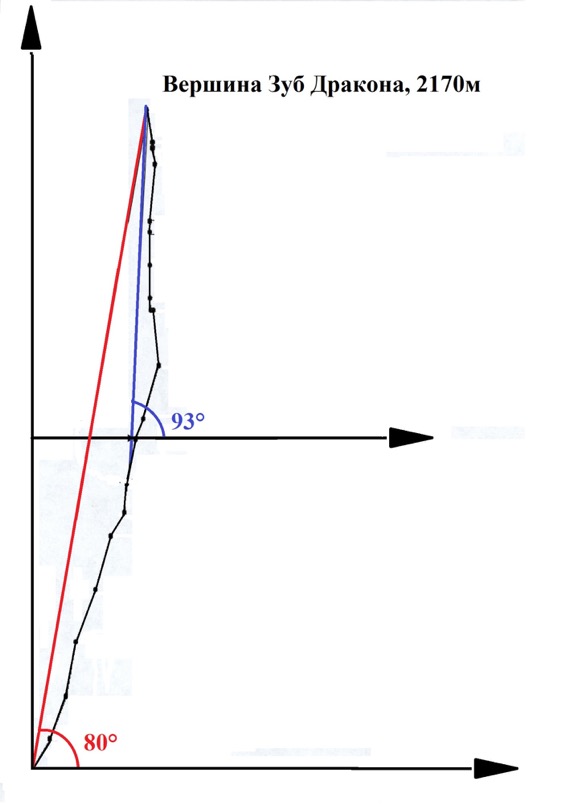 1.4. Фотопанорама района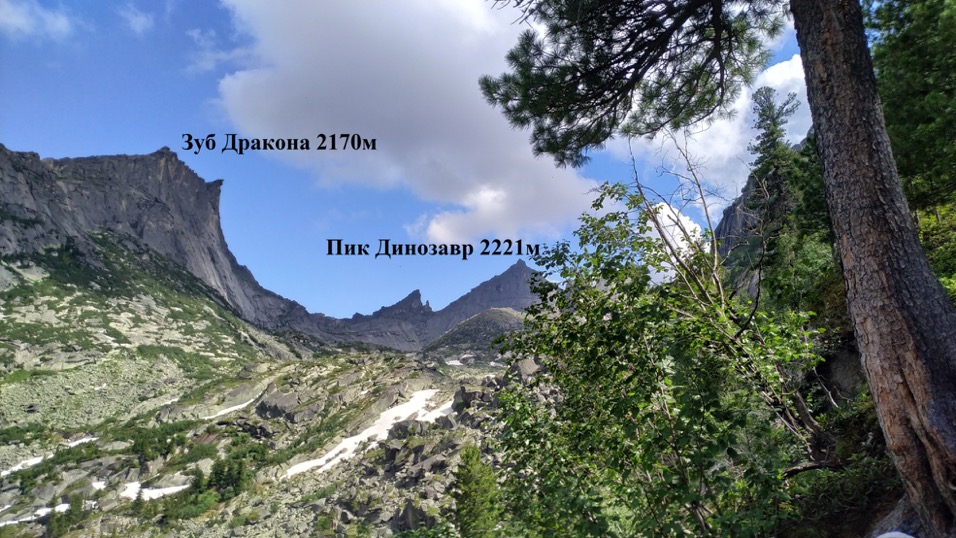 1.5. Карта района 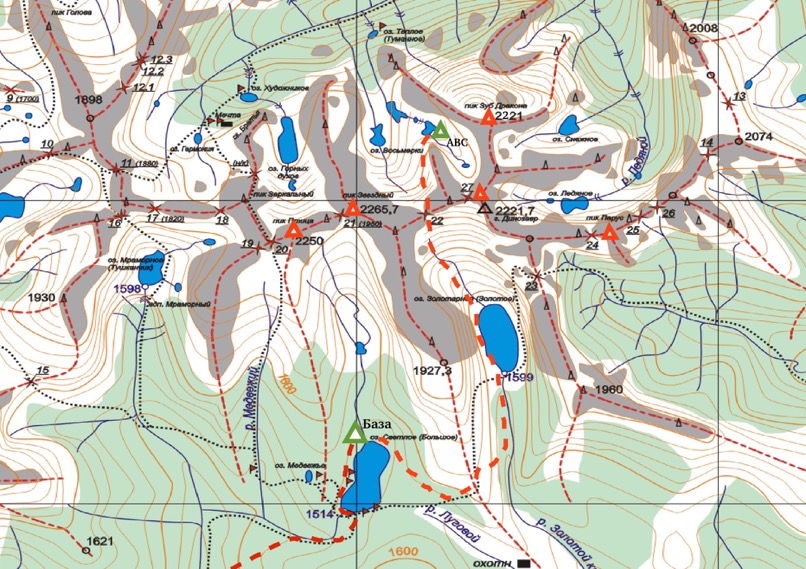 2. Характеристика маршрута2.1. Техническая фотография маршрута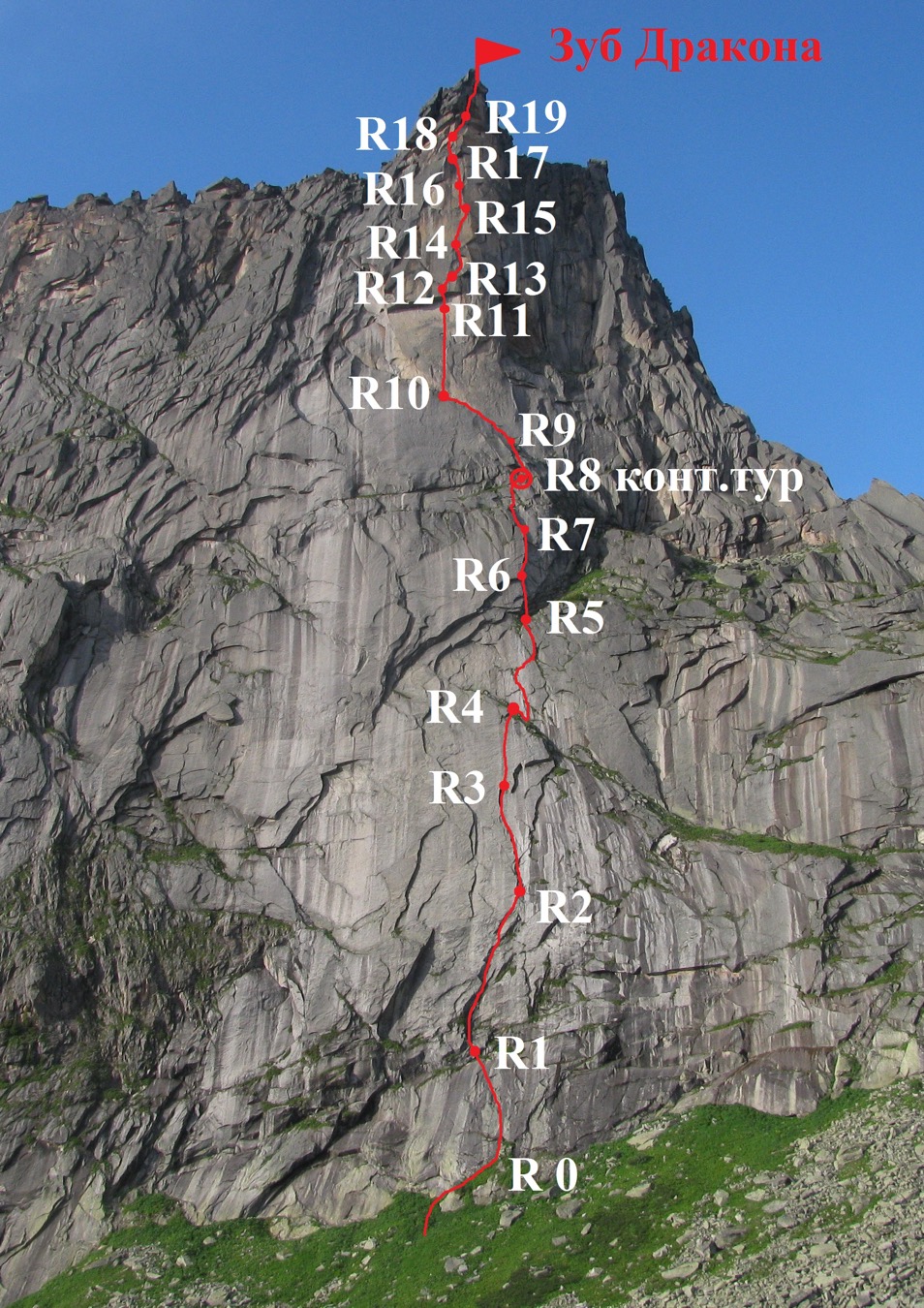 2.3. Схема маршрута в символах УИАА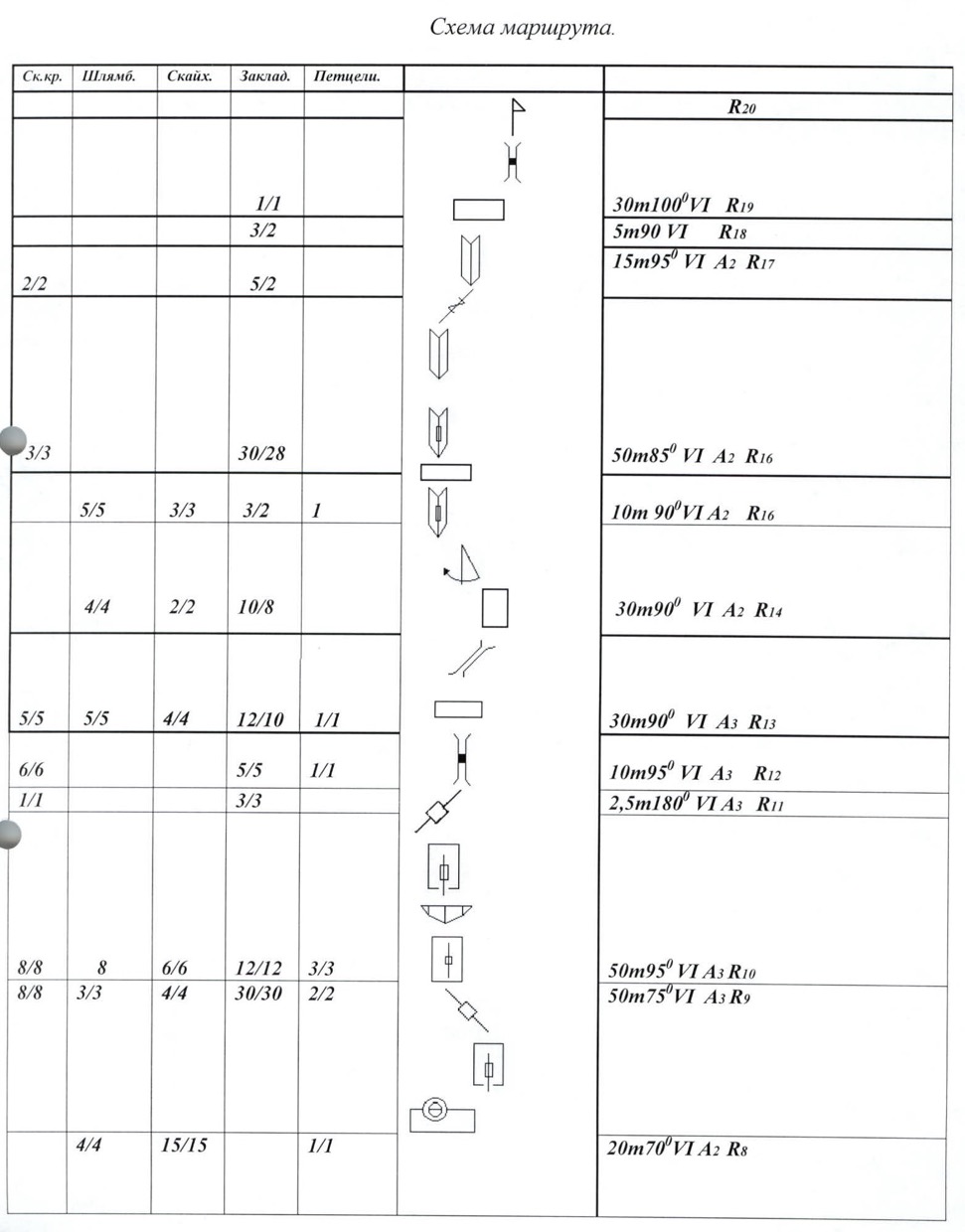 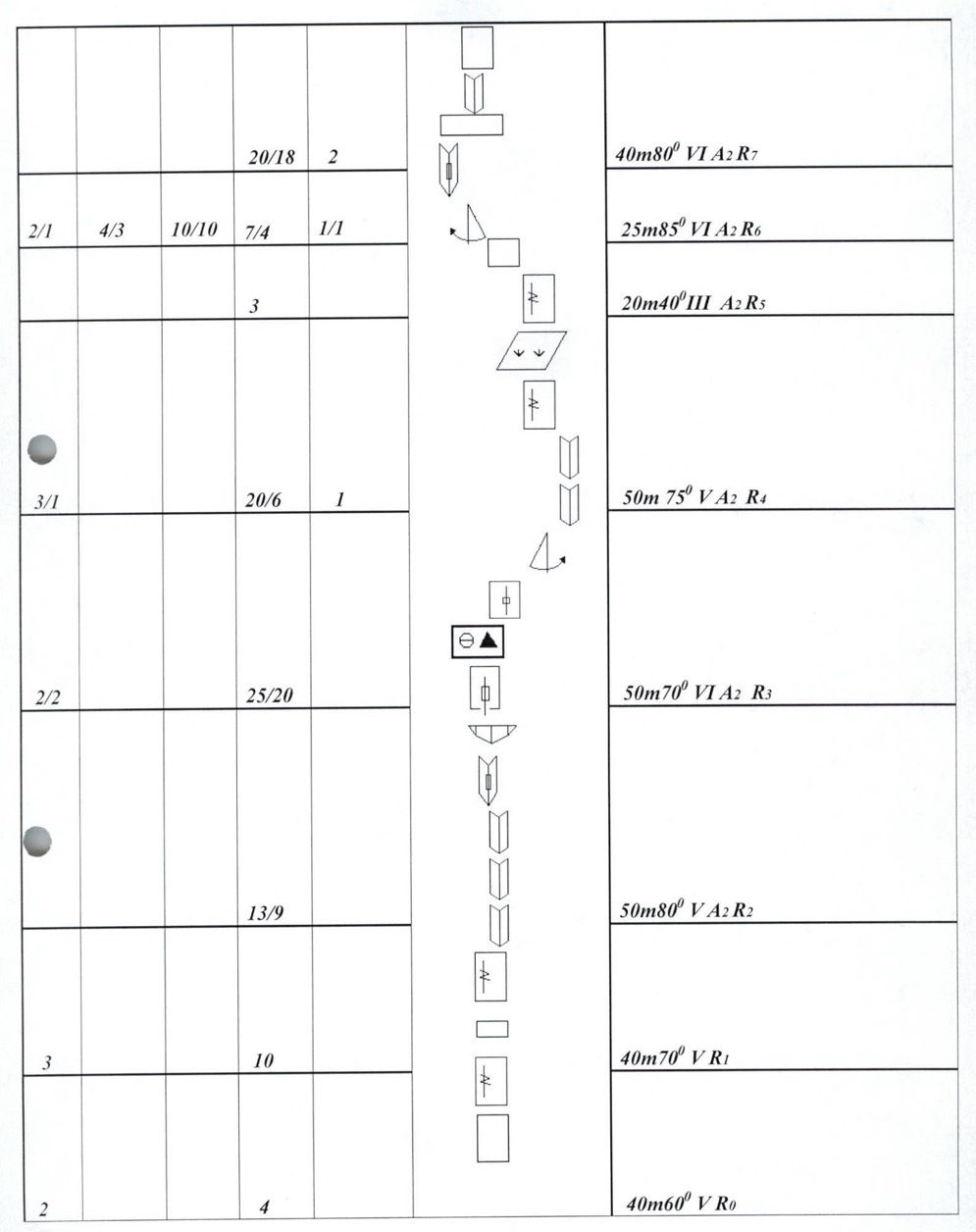 3. Характеристика действий командыМассив «Зуб Дракона» назван так из-за своей острой, похожей на изогнутый зуб, вершинной башни с нависающей южной стеной. Рельеф стены состоит в основном из больших монолитных плит и стенок сочень бедным рельефом, крутизна стены возрастает от 60° в начале до 100° в конце. Верхняя часть стены смотрится очень проблемно из-за большого количества карнизов и нависающих монолитных стен. Выбранная линия является логичной, идет между маршрутом Корюкина 5Б и маршрутом Балезина 5Б. При этом маршрут полностью самостоятелен и имеет высокую техническую сложность. Маршрут сочетает в себе как свободное лазание, так и ярко выраженная трудовая вторая часть, на которой необходимо уметь передвигаться свободным и применять технику ИТО. Начало маршрута находится примерно на 50-60 метров правее маршрута Корюкина 5Б. Оно проходит по монолитной плите с бедным рельефом.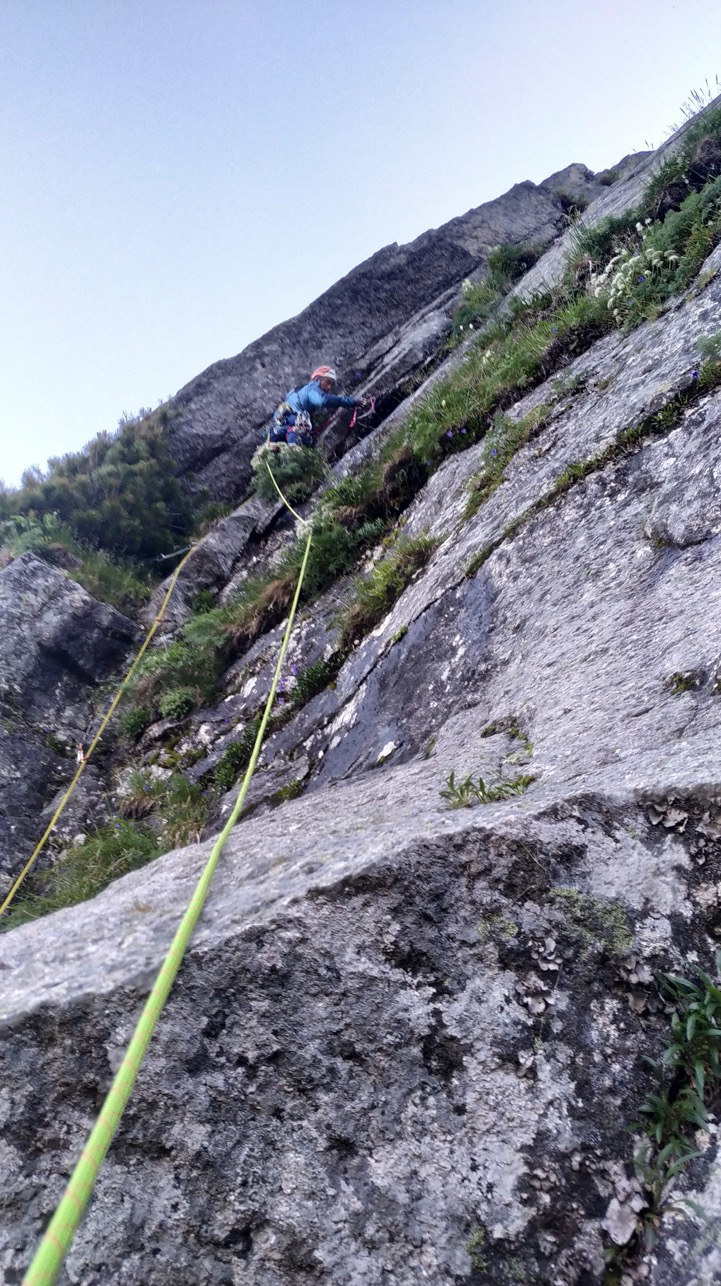 Рис. 1. Начало маршрута. Участок R1-R2. Система внутренних углов заросших травой.  Далее стенка становится чуть круче, по ней выход на покатую полку с травой.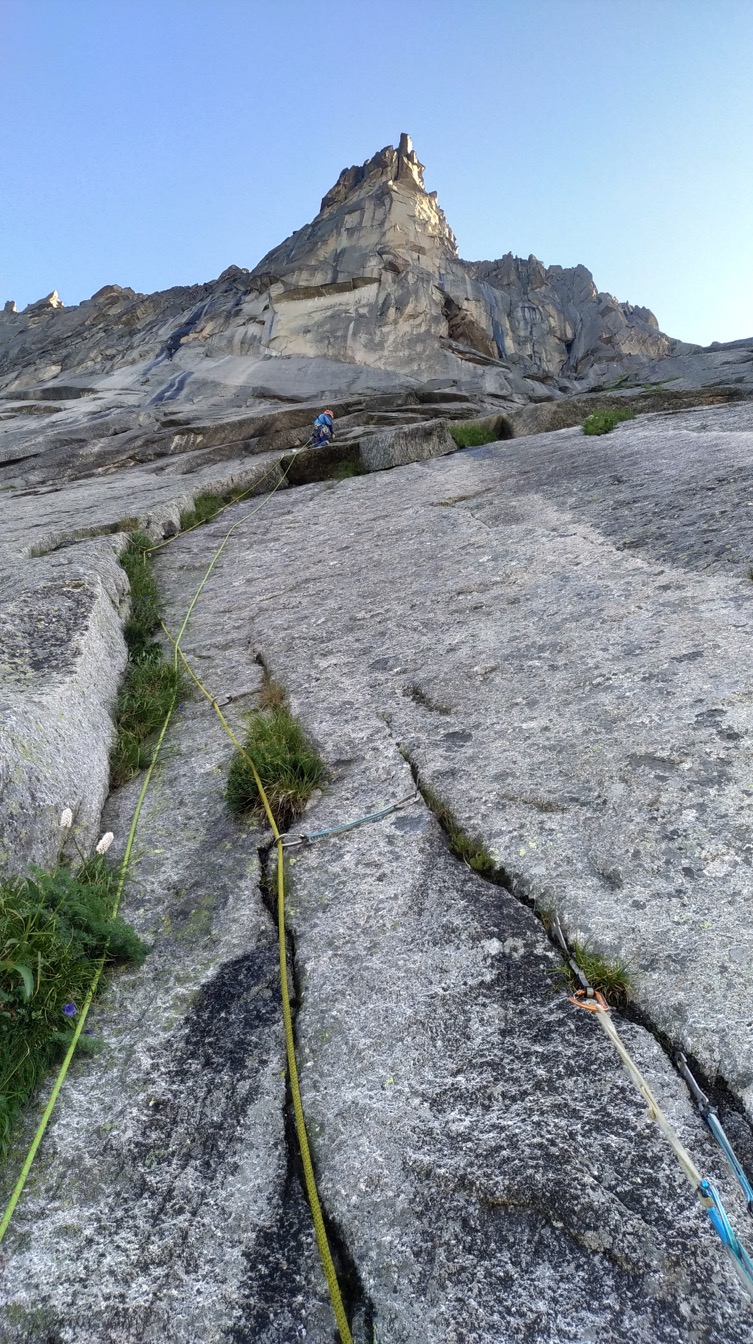 Рис. 2. R3-R5. Движение по  внутренний угол, выводящий под карниз. Угол, заросший травой. Карниз проходится по щели на ИТО.  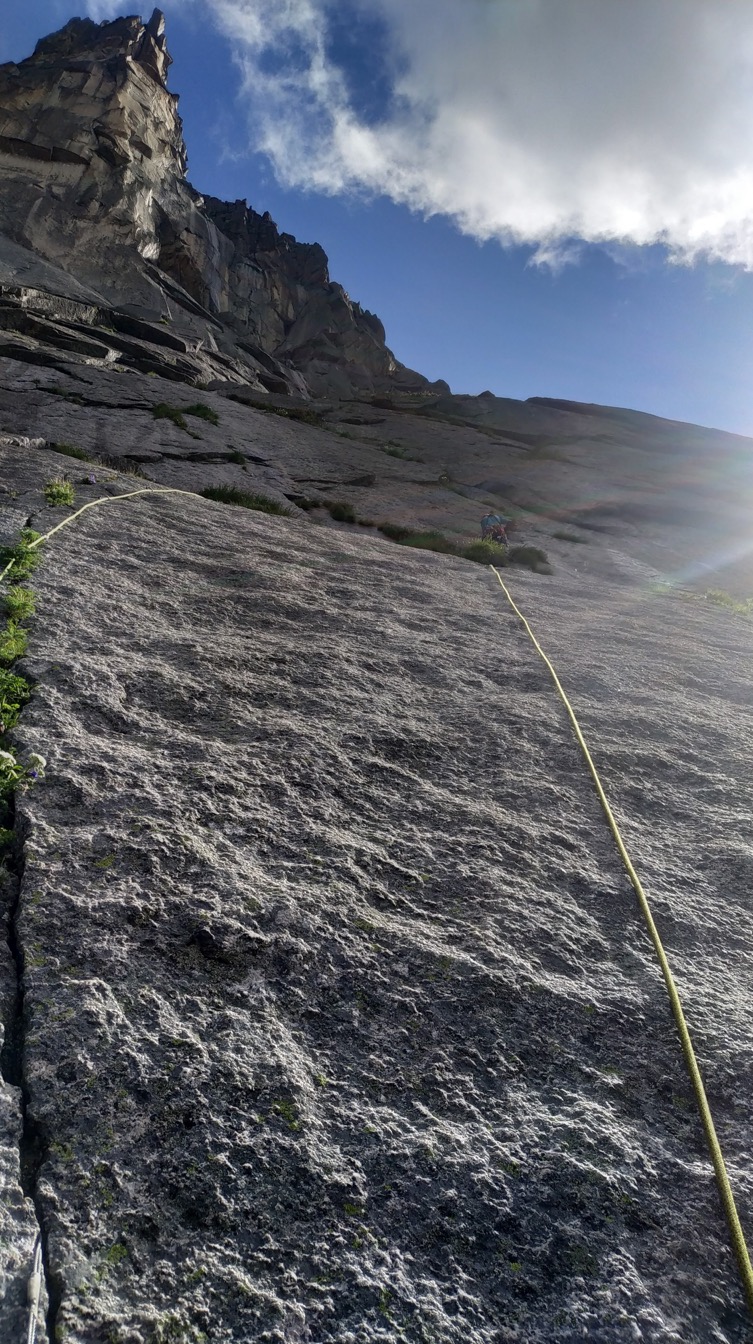 Рис. 3. R4-R5, Лазанье по серии внутренних углов и щелей. Выходящее на крутой поросший травой склон.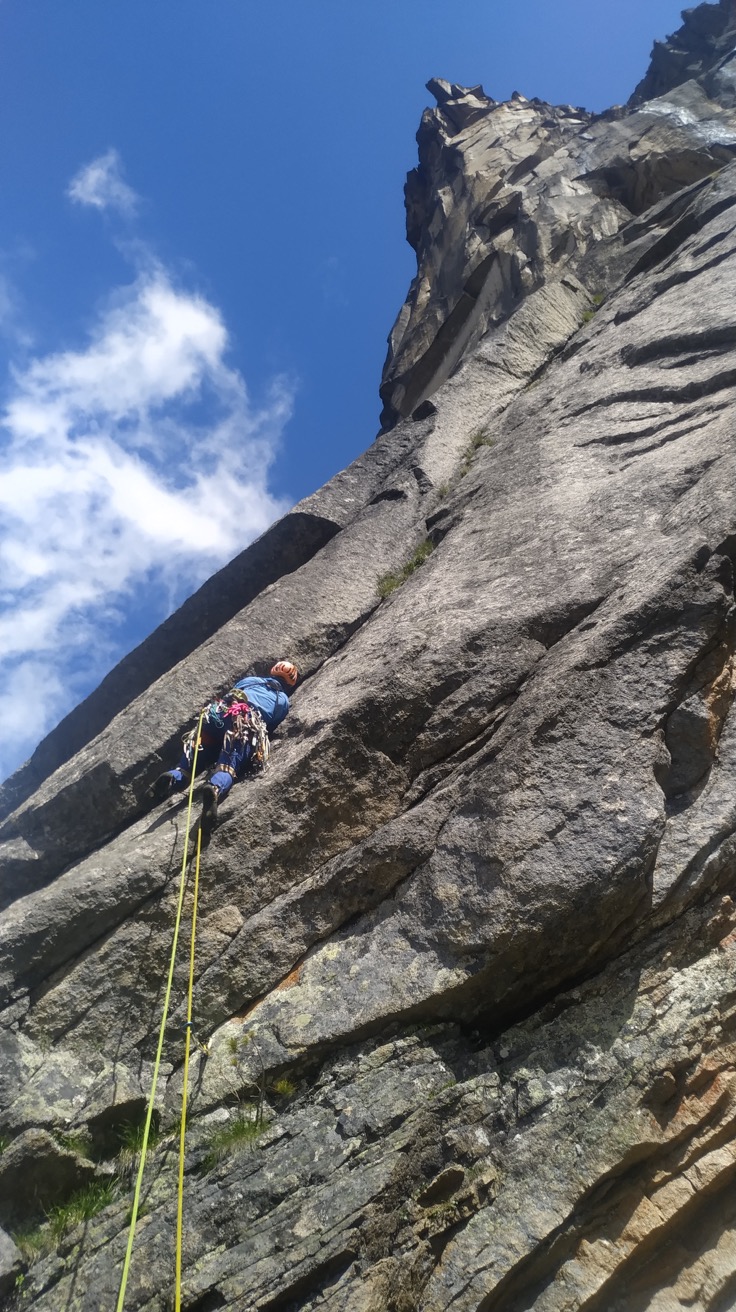 Рис. 4.Участок  R6-R7. Сложное лазание заход во внутренний угол и движение по нему.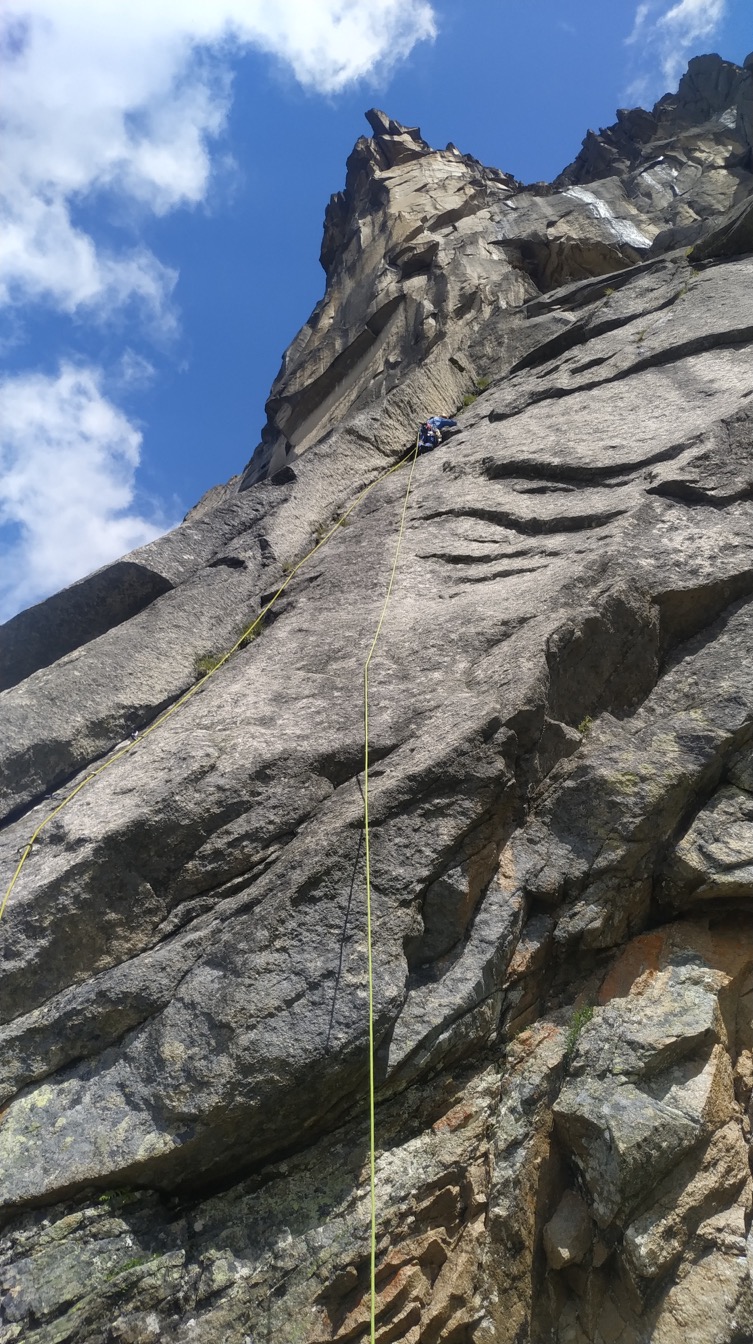 Рис. 5.Участок R6-R8. Сложное лазание. Движение по внутреннему углу проходится на ИТО. Участок заканчивается выходом на ночевку.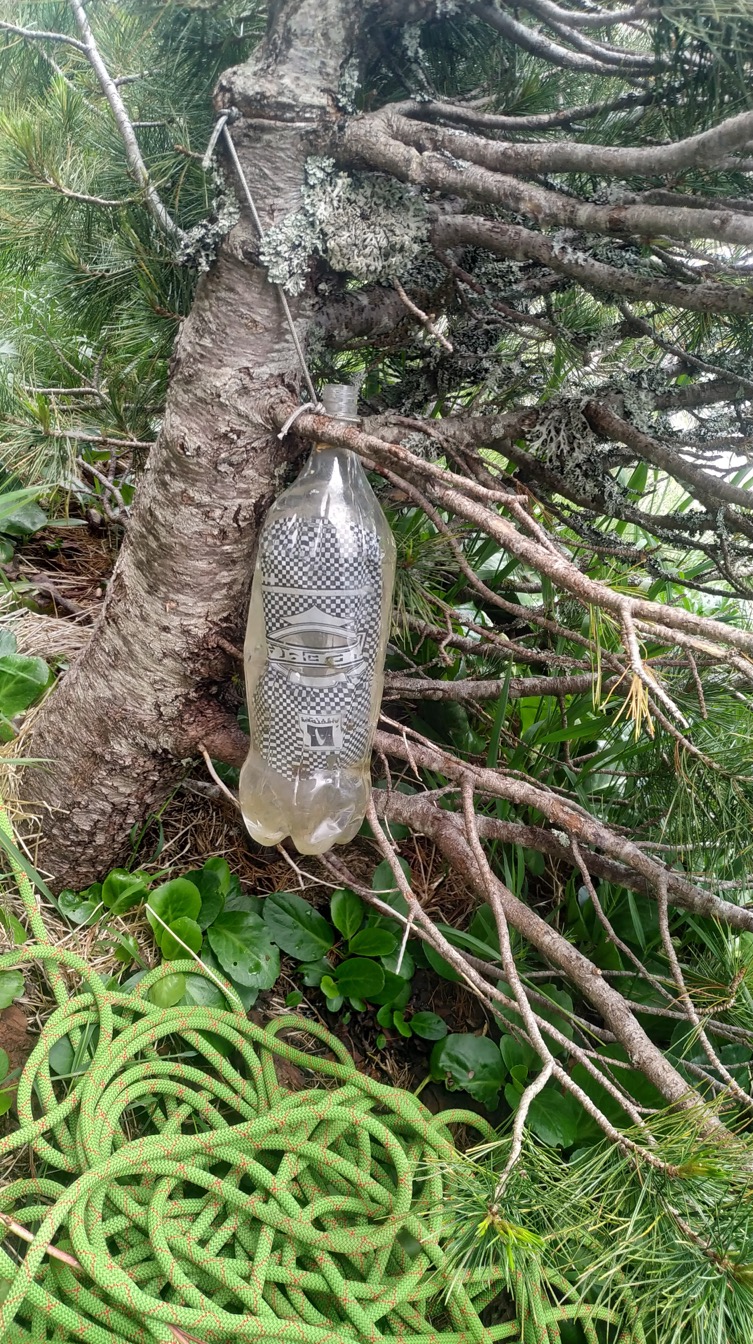 Рис. 6. Ночовка на R8. На полке забит спит.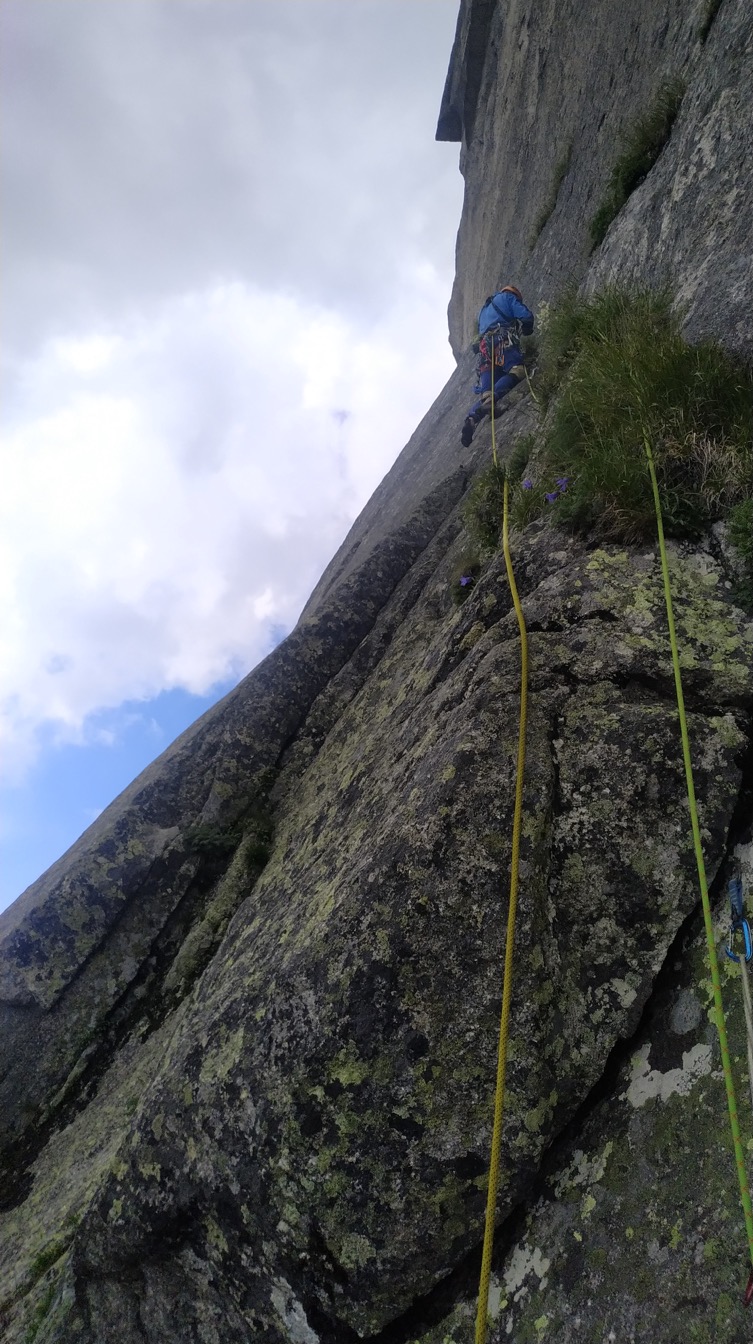 Рис. 7. Участок R9-R10. Траверс влево-вверх по щели под нависанием.  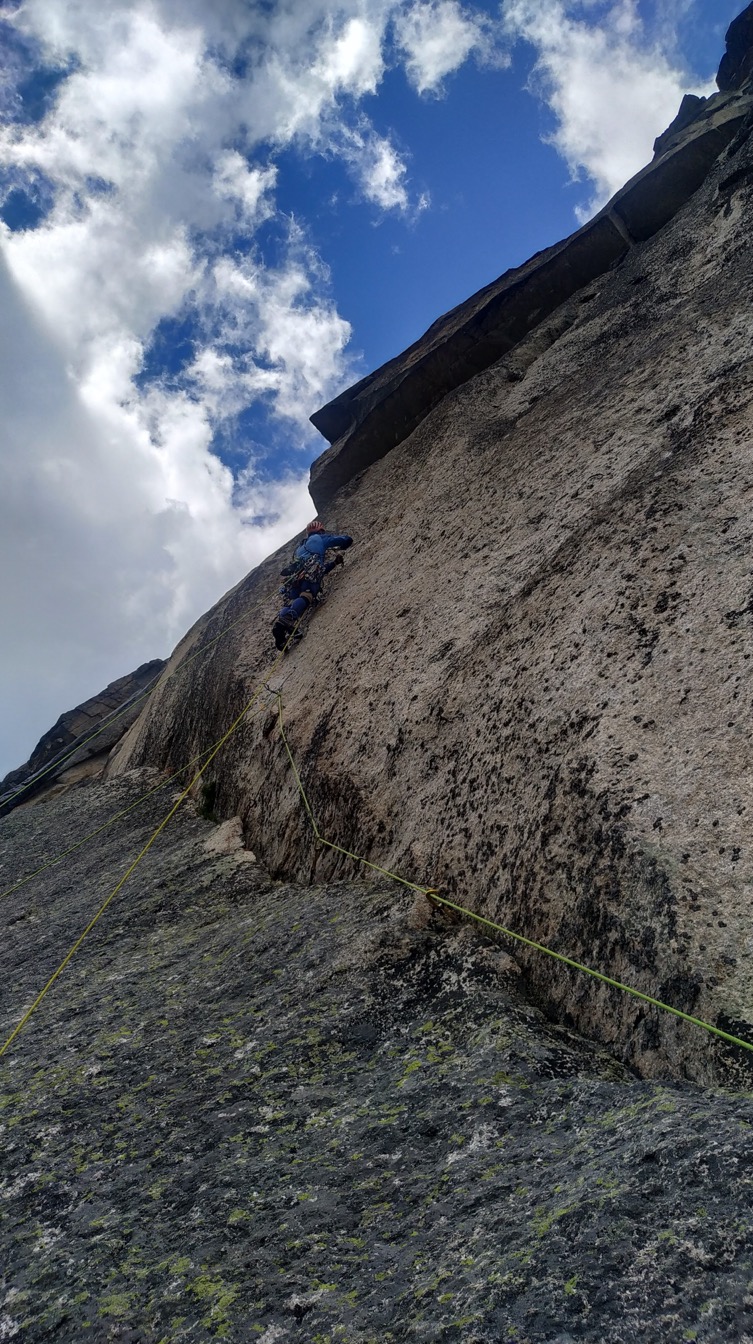 Рис. 8. Участок R10-R11. Переход через нависание и движение по плите в направлении глухой щели.  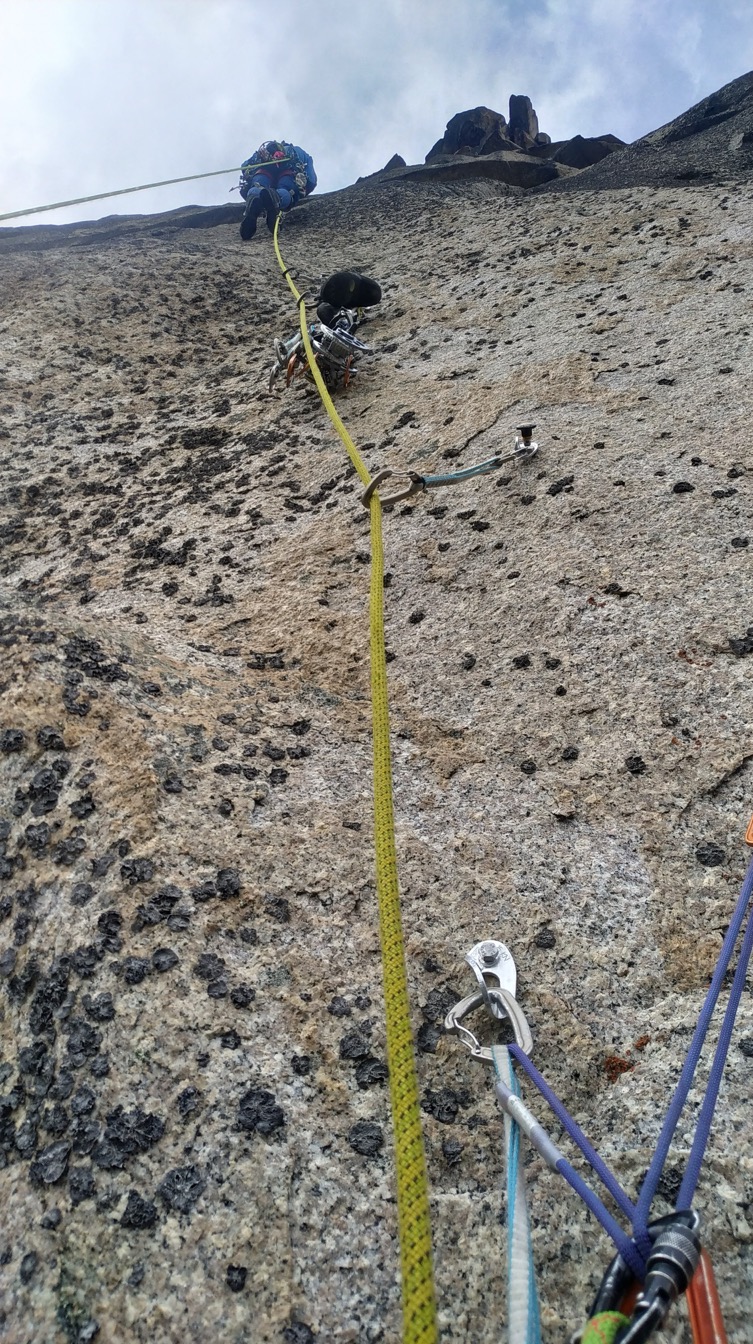 Рис. 9. Участок R10-R11. Движение вверх  по плите в направлении большого карниза.  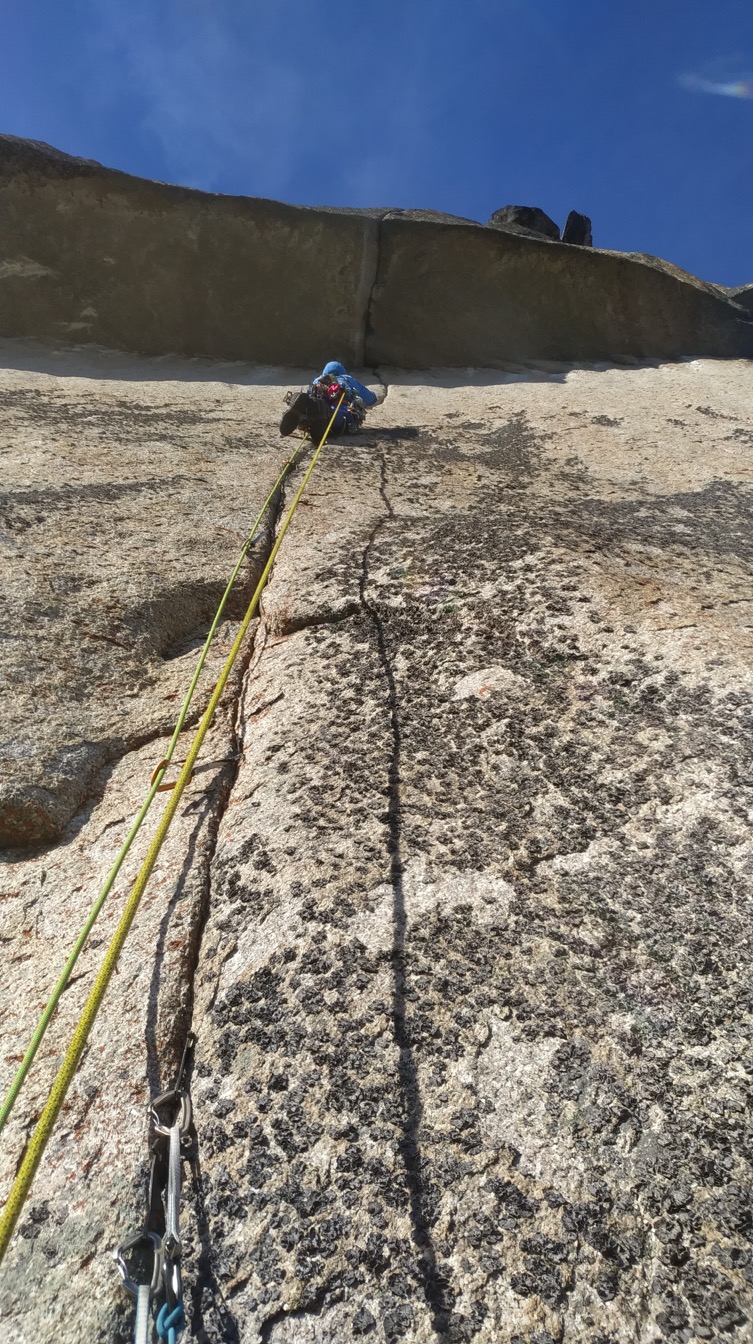 Рис. 10. Участок R10-R12. Движение по глухой щели.  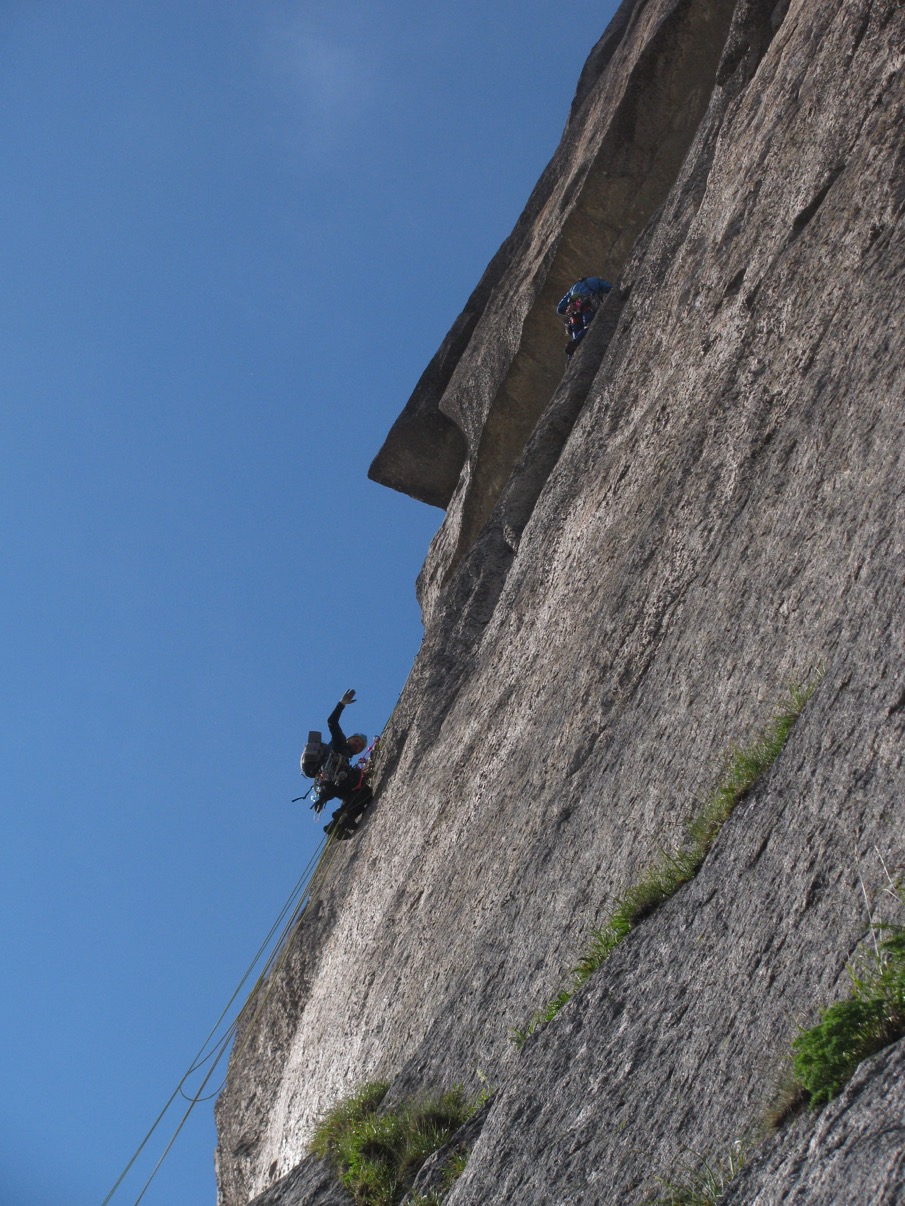 Рис. 11. Участок R10-R12. Подход к карнизу.  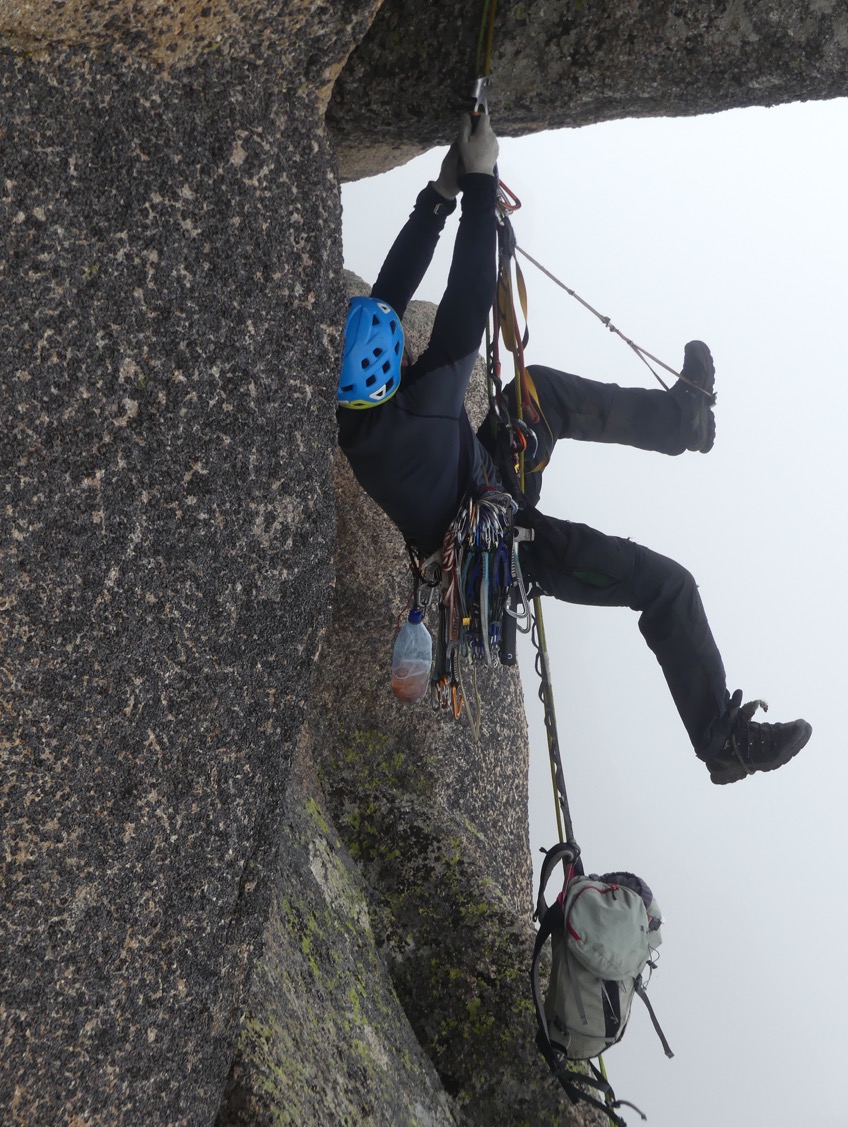 Рис. 12. Участок R19-R20. Движение второго номера в связке После прохождения лидером  нависающего камина, проходящего через вершинный карниз-клюв с выносом. 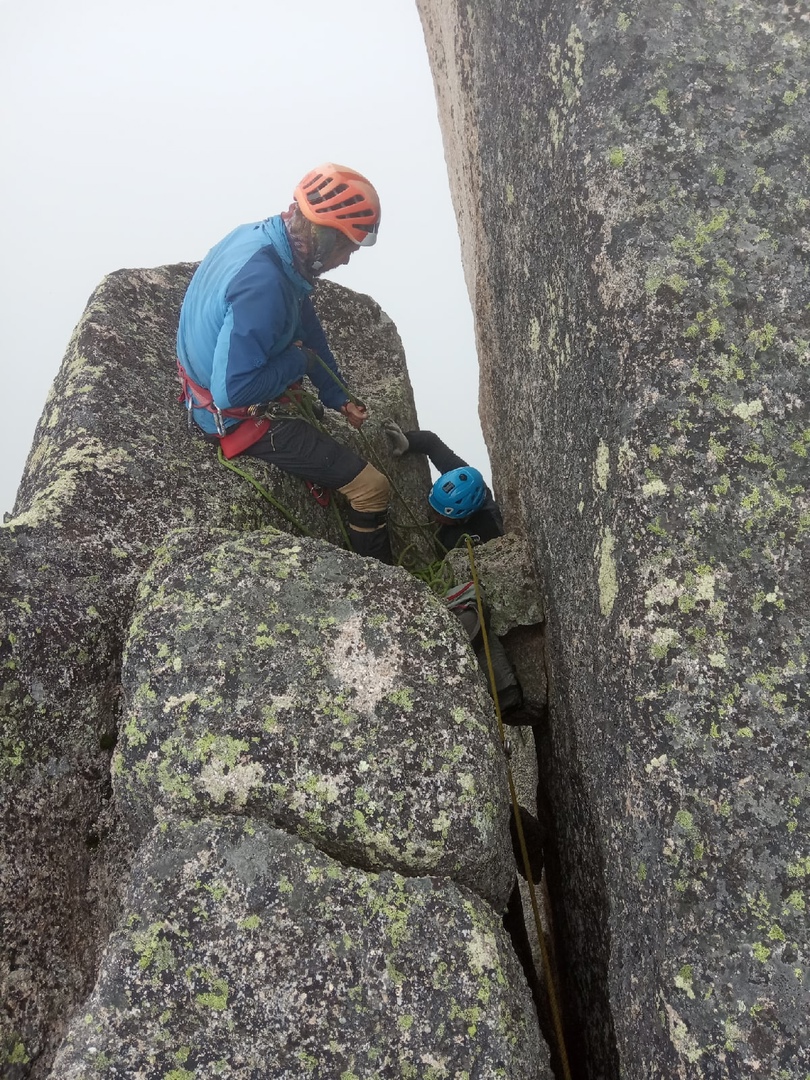 Рис. 13. Участок R19-R20. Выход на вершинуОписание маршрута по участкам3.2. Фото команды на вершине у контрольного тура.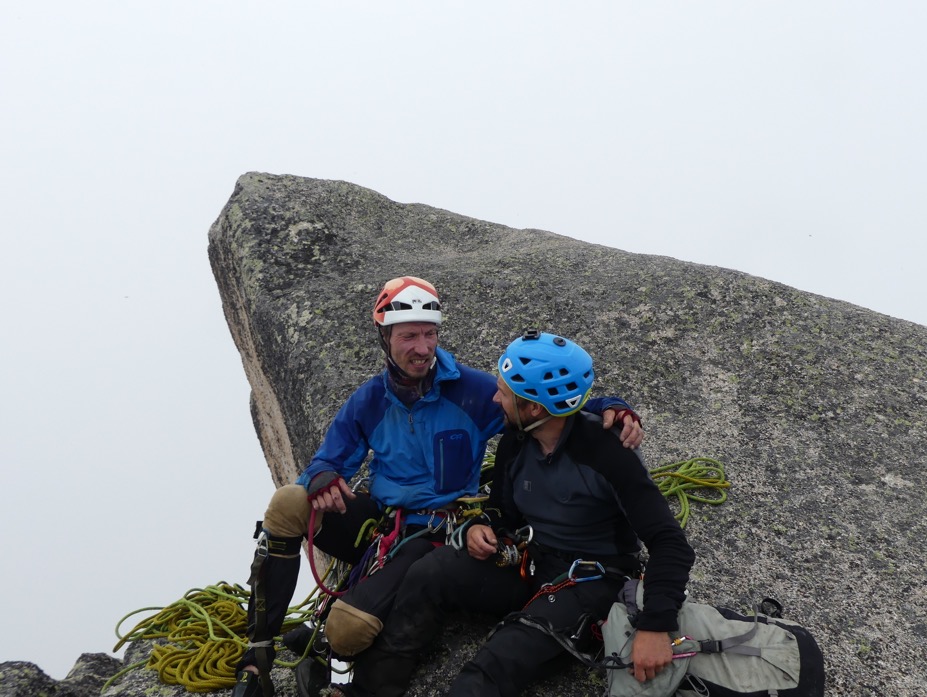  Рис. 14. Вершина3.3. Массив «Зуб Дракона» назван так из-за своей острой, похожей на изогнутый зуб, вершинной башни с нависающей южной стеной. Рельеф стены состоит в основном из больших монолитных плит и стенок с очень бедным рельефом, крутизна стены возрастает от 60° в начале до 100° в конце. Верхняя часть стены смотрится очень проблемно из-за большого количества карнизов и нависающих монолитных стен. Маршруты на Зуб Дракона ходят с озера Восьмерка, подход осуществляется через озеро Золотое и перевал Пикантный.Выбранная линия является логичной, идет между маршрутом Корюкина 5Б и маршрутом Балезина 5Б. При этом маршрут полностью самостоятелен и имеет высокую техническую сложность. Маршрут сочетает в себе как свободное лазание, так и ярко выраженную вторую часть, на которой необходимо уметь передвигаться свободным лазаньем и применять технику ИТО. Маршрут был пройден без предварительной обработки, в альпийском стиле. Команда использовала одновременную технику передвижения, что позволяло держать очень высокую скорость движения во время восхождения.По мнению команды, маршрут безопасен так, как он проходит по монолитным гранитным стенам. На данный момент в районе проложено три маршрута 6А категорий. Все они располагаются на Северо-Восточной стене пика Звездный. Это маршруты Хвостенко О.В., Темерева И.М. и Жигалова А.В.Пройденный командой маршрут является современной шестеркой и превосходит по сложности и трудозатратам маршрут 6А по центру Северо-Восточной стены (Хвостенко, 2001), пройденный нашей командой в рамках Чемпионата России в техническом классе.Наша команда имеют опыт восхождений 6А категории трудности, в том числе в этом районе. Считаем, что маршрут соответствует 6 А к.с. Перепад высот, протяженность участков 5 и 6 категории трудности, угол наклона соответствует требованиям 6 к.с. по всем параметрам.Исходя из выше сказанного мы считаем, что уровень сложности данного маршрута соответствует 6А.СпускСпуск с вершины по простому маршруту Захарова 2А. С вершины идет пешеходная тропа в сторону озера Теплое, далее необходимо повернуть влево в направлении Цветных озер. Вся тропа хорошо маркирована, есть контрольные туры – проблем нахождения ее в дневное время не составит.Использованное снаряжение2 веревки (60м), 20 оттяжек (15-120см), комплект закладных - 8шт, комплект френдов-камалотов - 10 шт., якорные крючья- 10 шт., фифы- 2 шт., жумар -2 шт., комплект скайхуков, пробойник, съемные шлямбура Petzl- 7 шт., спиты – 7 шт, ролик, лесенки и крюконоги,  рюкзак,  личное снаряжение.1. Общая информация1. Общая информация1.1ФИО, спортивный разряд руководителяБалагурин  С.О. (КМС)1.2ФИО, спортивный разряд  участниковЯблоков Е.А.(КМС)1.3ФИО тренераТимошенко Т.И.Кутькин С.А.1.4ОрганизацияФедерация альпинизма и скалолазания Республики Карелия2. Характеристика объекта восхождения2. Характеристика объекта восхождения2.1РайонЗападный саян 2.2Ущельеущелье Ергаки2.3Номер раздела по классификационной таблице 2013 года6.6.22.4Наименование и высота вершиныЗуб дракона 2170м 2.5Географические координатывершины (широта/долгота), координаты GPS 52ᵒ50'25,68"N93ᵒ26'05,65"E3. Характеристика маршрута3. Характеристика маршрута3.1Название маршрутацентр Южной стены Главной башни3.2Предлагаемая категория сложности6А3.3Степень освоенности маршрутаВторое прохождение3.4Характер рельефа маршрутаскальный3.5Перепад высот маршрута (указываются данные альтиметра или GPS) 520 м.3.6Протяженность маршрута (указывается в м.)620м.3.7Технические элементы маршрута (указывается суммарная протяженность участков различной категории сложности с указанием характера рельефа (ледово-снежный, скальный))II кат. сл. скалы 0 м.III кат. сл. скалы – 20 м.IV кат. сл. скалы -  0 м.V кат. сл. скалы – 80 м.VI кат. сл. скалы - 35 м.Скалы VI, А2 – 340 мСкалы VI, А3 - 145 м3.8Средняя крутизна маршрута, (º)  80 градусов3.9Средняя крутизна основной части маршрута, (º) 93 градусов3.10Спуск с вершиныПо маршруту Захарова Н.Н. 2А  кат. сложности по западному гребню в сторону Цветных озер3.11Дополнительные характеристики маршрутаОсновная часть маршрута ИТО с применением съемных шлямбуров, скайхуков, якорей  4. Характеристика действий команды4. Характеристика действий команды4.1Время движения (ходовых часов команды, указывается в часах и днях)23:06  час, 2 дня4.2Ночевки14.3Время обработки маршрута *(3)0 часов, 0 дней4.4Выход на маршрут5:00 17.07.214.5Выход на вершину13:06 18.07.214.6Возвращение в базовый лагерь15:00 18.07.215. Характеристика метеоусловий 5. Характеристика метеоусловий 5.1Температура, ºС10-18 5.2Сила ветра, м/с1-35.3ОсадкиНет5.4Видимость, мполная6. Ответственный за отчет6. Ответственный за отчет6.1ФИО, e-mailБалагурин С.О.  skin128@yandex.ru№ участкаОписаниеНомер фотоR0 – R1Монолитная плита с бедным рельефом. Проблемное лазание в сырую погоду, мало рельефа для страховки. В конце плиты полочка.R1 – R2Серия крутых внутренних углов с растительностью и живыми камнями. Сложное лазание.1R2 – R3Хороший внутренний угол, выводящий под карниз. Карниз проходится по щели на ИТО.2R3 – R4Над карнизом плита со щелью, выводящая на наклонную полку.  2R4 – R5Траверс в право и вверх лазание по серию щелей. В направлении широкой расщелины. По ней вверх влево на травянистую полку. Сложное лазание, местами ИТО.3R5 – R6С травянистой полки траверс влево и через нависающую стенку выйти в начало внутреннего угла. По нему вверх.R6 – R7Сложное лазание ИТО, по монолитной плите во внутренний угол с широкой щелью.4,5R7 – R8По углу вверх Проходится на ИТО, в верхней части свободным лазанием. Выводит на ночевку. На полке контрольный тур( пластикиковая бутылка на дереве). Забит  1 спит..4,5,6R8 – R9От ночевки траверс вправо  за угол, по наклонной плите на скайхуках или лазаньем со страховкой на съемных шлямбурах(8мм) и своих точках, выход под наклонную щель, идущую под пузом. Забит спит.R9 – R10Траверс влево-вверх по щели под нависанием. Сложное лазание на  и ИТО, используется весь арсенал снаряжения. В середине и в конце траверса, при переходе на нависание забиты спиты.7R10 – R11Большая часть плиты проходится на сьемных шлямбурах(8мм) и скайхуках. На станциях забиты спиты. В верхней части появляется глухая, проблемная щель, проходящаяся на якорных крючьях и фифах. Выход под карниз.8,9,10R11 – R12Карниз проходится на скайхуках и своих точках . Выход с карниза на нависающую плиту.10,11R12 – R13Нависающая плита с глухой щелью. ИТО. Перед траверсом по щели вправо, для страховки забит спитR13 – R14Траверс вправо на ИТО под нависающий, широкий камин, проходящийся на скайхуках и шлямбурах. Выход на полочку перед следующим камином. Для страховки забит спит.R14 – R15Лазание на ИТО по широкому камину до трещины выводящей во внутренний угол или залазаем внутрь откола. Предварительно сняв все снаряжение. Очень узко, и вылезаем наверху откола.R15– R16С вершины откола прямо вверх по плите на шлямбурах. Через 8 метров забит спит для маятника влево, во внутренний угол.R16– R17По внутреннему углу под карниз на ИТО по щелиR17– R18Нависание обходим по щелям влево, затем на небольшой карниз и траверс по крупным блокам вправо под внутренний угол. Лазанием или ИТО.R18– R19По внутреннему углу вылезаем под вершинный зуб - камин, хорошая полка, возможна ночевка.R19– R20По нависающему камину, проходящему через вершинный карниз-клюв с выносом до 10 метров, сложным лазанием , обходя пробку с внешней стороны , лезем на вершину.12,13,14